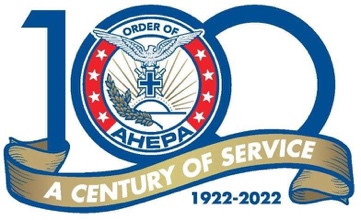 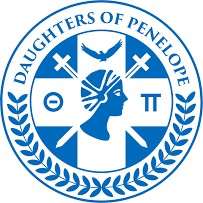 AHEPA-DAUGHTERS OF PENELOPE DISTRICT 12 FOUNDATION, INC. 2023 SCHOLARSHIP APPLICATION INSTRUCTIONS & RULESQualified students shall be considered for a scholarship in the following categories: High School Graduating Senior intending to enroll in a college, university, technical, trade, or vocational school.                1.  A scholarship applicant need not be of Greek descent. 2.  A previous AHEPA-Daughters of Penelope District 12 Foundation winner is privileged to receive only one further AHEPA-Daughters of Penelope District 12 Foundation scholarship award. 3.  All applicants must either be enrolled in a full-time program as designated by their college or university or a high school senior preparing to enroll in a full-time program as designated by their college, university, technical, trade, or vocational school that they have chosen to attend. 4.  The applicant must submit the following documents by April 1, 2023:  (a)  A completed and signed 2023 scholarship application form.  (b)  A current official transcript (i.e. stamped and signed by the school the applicant attends) and placed in a sealed envelope.  No photocopies and/or duplicates will be accepted.  (c)  A 350-word essay on the following topic: Describe how can your higher education enable you to help others, while giving back to the community.  (d)  Current letters of recommendation from two (2) faculty members and one (1) from a member of the community. 5.  All applications for scholarship, official transcript and other supporting documents shall be submitted to: AHEPA-Daughters of Penelope District 12 Foundation, Inc.C/O Scholarship Committee
PO Box 1003
Schererville, IN 46375ALL APPLICATIONS AND SUPPORTING DOCUMENTS MUST BE POSTMARKED BY APRIL 1, 2023. APPLICANTS MUST INFORM THE SECRETARY OF THE FOUNDATION, ANTONIA PRINTZOS (alprintzos@msn.com) THAT THEY HAVE SUBMITTED AN APPLICATION AND THE DATE IT WAS PLACED IN THE MAIL.  IT IS THE RESPONSIBILITY OF THE APPLICANT TO CONFIRM THAT THEY HAVE SENT THIS APPLICATION BY CERTIFIED MAIL WITH A RETURN RECEIPT. 6.  Having met all the requisites above, all applications will be submitted to an independent professional educator to determine the winners. 7.  The scholarship check may be made payable to the applicant or institution.  8. If a recipient does not appear at the Scholarship Presentation Program in person, or by a parent, or by a grandparent or family member to accept the scholarship, it may be awarded to an alternate recipient.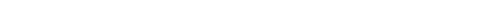 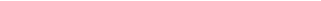 